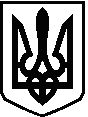 УКРАЇНАБІЛОКРИНИЦЬКА СІЛЬСЬКА РАДАРІВНЕНСЬКОГО РАЙОНУ РІВНЕНСЬКОЇ ОБЛАСТІР О З П О Р Я Д Ж Е Н Н Ясільського голови    05   квітня     2019 р.                                                                               №_33_      0         0         Про скликання  виконавчого комітету сільської ради	Керуючись п.п.2 п.3 ст.42, ст.53  Закону України «Про місцеве самоврядування в Україні»:Скликати виконавчий комітет сільської ради 18 квітня 2019 року                                      о  15:00 год.  в приміщенні Білокриницької сільської ради з порядком денним:Про виконання делегованих повноважень органів виконавчої влади у сфері культури (ст. 32 Закону України «Про місцеве самоврядування в Україні»).                       Про виконання делегованих повноважень в галузі бюджету, фінансів і цін за І квартал 2019 року (ст. 28 Закону України «Про місцеве самоврядування в Україні»).Звіт члена виконавчого комітету І.Остапчук про виконання функціональних обов’язків.Про підготовку та відзначення 74-ї річниці Дня перемоги над нацизмом у Другій світовій війні, Дня пам’яті та примирення.Про розгляд заяв.Контроль за виконанням даного розпорядження залишаю за собою.Сільський голова                                                                                      Т. Гончарук